MAT 1030								       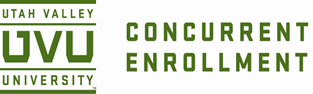 Quantitative ReasoningInstructor InformationName	Terri Taylor							Email | Website	 territ@provo.edu	Office | Office Hours 	L14	Monday 1:40-2:15, Tuesday 12:15-2:55, Wednesday-Friday 2:15-3:15Course InformationUVU CRN #29390, 3 credit hours Course DescriptionThis is a Concurrent Enrollment Course, offering both high school credit through TimpView High School and college credit through Utah Valley University.  Credit from this course is transferable to all colleges and universities in the state of Utah.  Contact the receiving institution for how the credits will be applied.Course PrerequisitesThis class is available to all high school juniors and seniors in good academic standing.  High school prerequisites apply or appropriate placement by a proctored placement test. Course Text, Learning MaterialThis capstone math course is designed to present mathematical thinking as a tool for solving everyday problems. Emphasis is placed on authentic contexts, which will introduce the concepts of numeracy, proportional reasoning, dimensional analysis, rates of growth, personal finance, consumer statistics, practical probabilities, and mathematics for citizenship.  It is intended to prepare students as consumers and as members of society to think critically about quantitative statements and to recognize when these statements are misleading or false. Upon completion of this course, students should be able to communicate, interpret, and analyze quantitative information found in the media and in everyday life to make sound personal, professional, and civic decisions.Calculators:Each instructor has the right to set their own policy on calculators in MAT 1030 in regards to homework assignments, quizzes, chapter tests and special projects.Department Department AssessmentAssignmentsHomework may be collected in class at any time after the material has been covered.    Homework turned in at any other time will be considered late.  Instructors may assign various projects throughout semester. QuizzesQuizzes can be announced or unannounced and are part of your Homework/Quizzes grade.Midterm/FinalMidterm is optional.  80% of the final will be departmental, based on required content.  The remaining 20% will be instructor discretion.Learning StrategistThe Learning Strategist offers learning assistance to students who are having problems with test taking, concentration, attendance, and all types of study skills.  You may contact Pat Nelson, the Learning Strategist, in LA 201k or at 863-7418.  Math LabThe Math Lab, located in LA 201, is a free service to you.  Tutors are available to give you one-on-one help with concepts, skills and applications.  Videotaped lectures that correspond with your textbook are available to view in the lab, or they can be checked out from the UVU Library.  The Math Lab hours are Monday-Thursday 8:00 am – 9:00 pm, Friday 8:00 am – 5:00 pm, and Saturday 10:00 am – 3:00 pm.  The Math Lab also has Online Tutoring at   www.uvu.edu/mathlab/mlol.  Call 863-8310 for more details.Department Grading Scale	A   = 100-93		B - = 82-80		D+ = 69-67		A - = 92-90		C+ = 79-77		D   = 66-63		B+ = 89-87		C   = 76-73		D - = 62-60		B   = 86-83		C - = 72-70		F    = 59-0 Final grades are calculated as follows:  The Final Exam and Unit Exams must be proctored. (No take-home exams, no open-book exams, or no online exams should be given. No cheat cards are allowed.) The majority of exams must be work-out problems. To earn full credit, students must show their work. Multiple choice exams are discouraged.University University Grades and CreditYour grade for this class will become part of your permanent college transcript and will affect your GPA.  A low grade in this course can affect college acceptance and scholarship eligibility.University Policy of Academic IntegrityUtah Valley University expects all students to maintain integrity and high standards of individual honesty in academic work, to obey the law, and to show respect for others. Students of this class are expected to support an environment of academic integrity, have the right to such an environment, and should avoid all aspects of academic dishonesty. Examples of academic dishonesty include plagiarizing, faking of data, sharing information during an exam, discussing an exam with another student who has not taken the exam, consulting reference material during an exam, submitting a written assignment which was authored by someone other than you, and/or cheating in any form. Violators of this policy will be subject to disciplinary action. Cheating will not be tolerated.  It will result in a FAILING grade for the course.In keeping with UVU policy, evidence of academic dishonesty may result in a failing grade in the course and disciplinary review by the college. Additional information on this topic is published in the student handbook and is available on the UVU website. University Policy for Students with DisabilitiesIf you have any disability, which may impair your ability to successfully, complete this course, please contact the Accessibility Services office, 863-8747, BU 146. Academic accommodations are granted for all students who have qualified documented disabilities. All services are coordinated with the Accessibility Services office.University Policy for Dropping the Class20 October is the last day to drop the course without it showing on your transcript. 20 November is the last day to withdraw from the class. 
If you drop the high school class, you must also withdraw from the UVU class to avoid receiving an E or UW (unofficial withdrawal). Final Exam25%Quizzes 5%Homework 10%Unit Exams (at least 4)60%Total100%